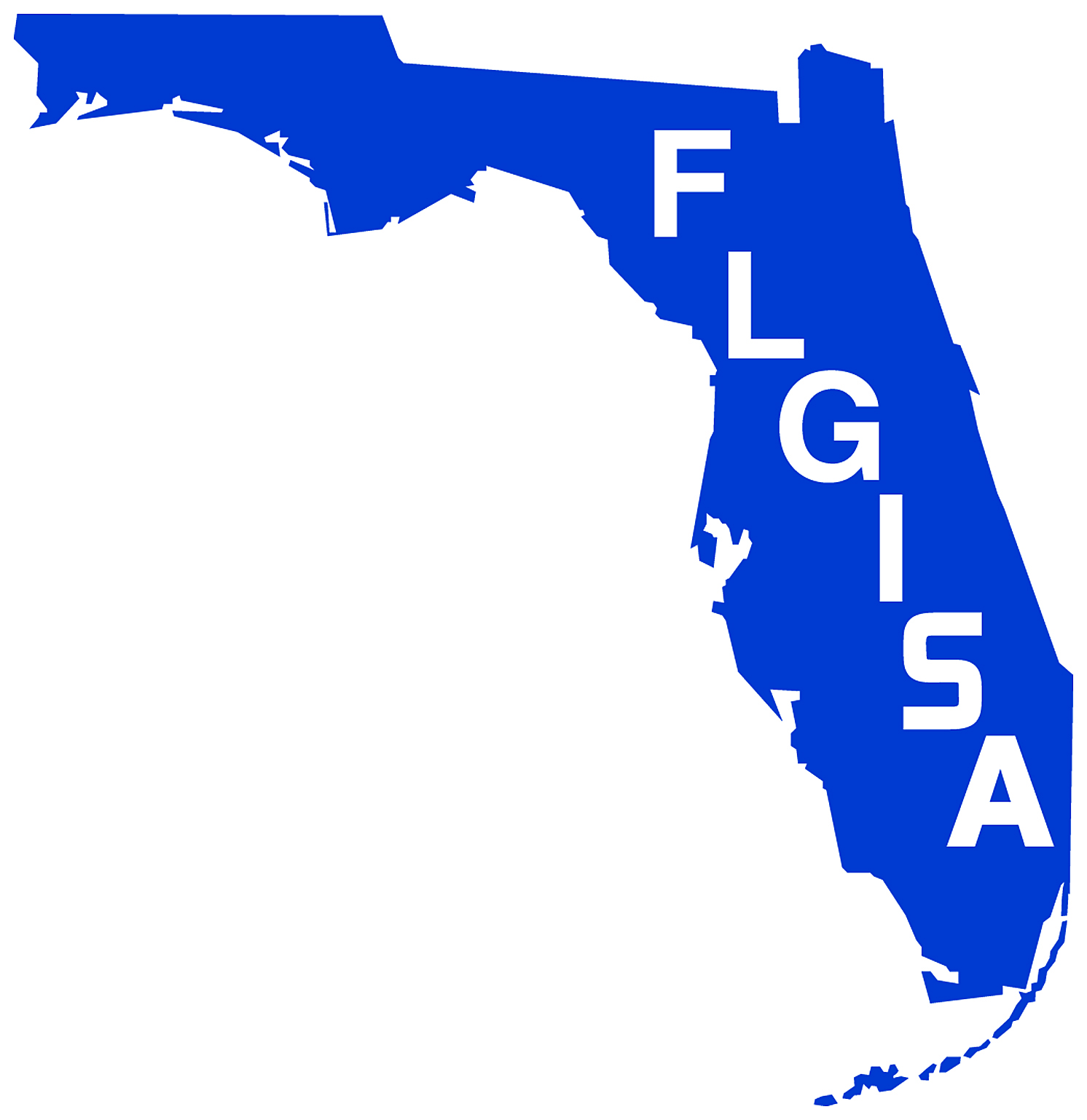 President
KEVIN KRYZDA, CCIO
Chief Information Officer
Martin County
Vice President
ROBERT BEACH, CCIO
DirectorSecretary
MELINDA MILLER, CCIO
Director, ISTown of 
Treasurer
LES AUERBACH
Director of IT
City of Gainesville
Past President
HAROLD SCHOMAKER, CCIO IT Manager/CIO
City of 
Northwest District Director
CHAD MORRIS, CCIO
IS Manager
City of Niceville
Northeast District Director
KEVIN G. SMITHDirector, Information and TelecommAlachua County Central West District Director
MUSLIM GADIWALLA, CCIO
Chief Information OfficerCity of 
Central East District DirectorNED HUHTA, CCIOManager, Information TechnologyCity of Ormond BeachSouthwest District Director
BARRY AXELROD
Director, ITCollier County 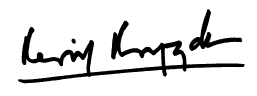 Southeast District DirectorKAREN LANKEIT DirectorCity of Aventura
